Answers(Figures in brackets refer to the page numbers in the Pocketbook from where the questions are drawn.)They are comfortable with them and accept them with a smile (73)Respect for others (6)'Yes, I do make mistakes occasionally' (92)Maintains high eye contact (65)Affirmation (23/39)Putting our personal needs before those of others (16)Understand it is inevitable and work through it (70)At the end (76)'I' statements (82)You say 'no' and explain your reasons (97)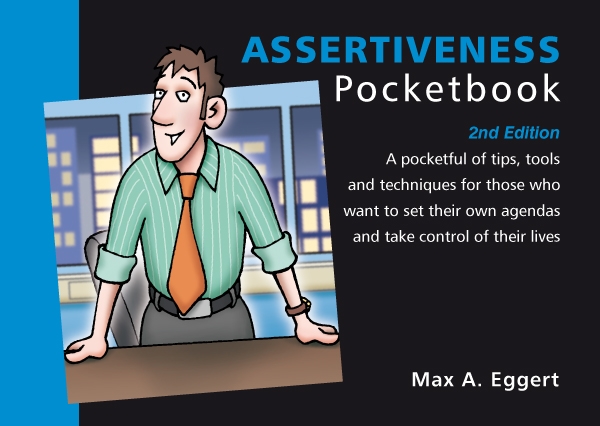 Assertiveness QuizTotal Points : 100Passing Score : 60%(60 points)Assertiveness QuizTotal Points : 100Passing Score : 60%(60 points)NoQuestionsQuestionsPoints1How do assertive people feel about receiving compliments?How do assertive people feel about receiving compliments?10 pts2Assertiveness involves acting with integrity, honesty and directness. There is also another important aspect of assertiveness. Which one is it?Assertiveness involves acting with integrity, honesty and directness. There is also another important aspect of assertiveness. Which one is it?10 pts3When an assertive person uses the technique known as 'negative assertion' what would they say to someone who accuses them of always making mistakes?When an assertive person uses the technique known as 'negative assertion' what would they say to someone who accuses them of always making mistakes?10 pts4Assertiveness requires you to match your body language with the words you use. Which of the following actions is that of an assertive person?Assertiveness requires you to match your body language with the words you use. Which of the following actions is that of an assertive person?10 pts5Self-defeating mind games (e.g. "I failed once therefore I will always fail") lead to non-assertive behaviour. The Assertiveness Pocketbook describes a number of such mind games. Among those listed below one is the action of an assertive person. Which one?Self-defeating mind games (e.g. "I failed once therefore I will always fail") lead to non-assertive behaviour. The Assertiveness Pocketbook describes a number of such mind games. Among those listed below one is the action of an assertive person. Which one?10 pts6The following actions represent assertive behaviour, except for one. Which one is the exception?The following actions represent assertive behaviour, except for one. Which one is the exception?10 pts7As an assertive person how do you respond to criticism?As an assertive person how do you respond to criticism?10 pts8When disagreeing with someone the assertive person doesn't get emotional, doesn't lose their integrity and doesn't lose their respect for the other person.  The Assertiveness Pocketbook describes a five-step process for achieving this (there is a sixth optional step too).  At what stage in the process do you strongly state your disagreement?When disagreeing with someone the assertive person doesn't get emotional, doesn't lose their integrity and doesn't lose their respect for the other person.  The Assertiveness Pocketbook describes a five-step process for achieving this (there is a sixth optional step too).  At what stage in the process do you strongly state your disagreement?10 pts9Which of the following is the hallmark of an assertive person?Which of the following is the hallmark of an assertive person?10 pts10All but one of the following ways in which to say 'no' characterise an assertive person.  Which way is not assertive?All but one of the following ways in which to say 'no' characterise an assertive person.  Which way is not assertive?10 pts